Заявление на единовременную выплату в размере 5 тысяч рублей на детей до 7 лет включительно, родившихся после 1 июля 2020 года, необходимо подать до 31 марта 2021 годаКраснодар, 10 февраля 2021 года. Всем семьям, в которых рождение детей будет зарегистрировано в органах ЗАГС до 31 марта 2021 года включительно, необходимо подать заявление на единовременную выплату в 5 тысяч рублей. Сделать это можно на портале Госуслуг или лично в клиентской службе Пенсионного фонда.Напомним, в соответствии с Указом* Президента РФ единовременная выплата положена родителям, усыновителям, опекунам и попечителям детей до 7 лет включительно, и составляет 5 тысяч рублей на каждого ребенка в семье. Всем семьям, которые в 2020 году получили ежемесячную выплату на детей до 3 лет или единовременную выплату на детей от 3 до 16 лет, Пенсионный фонд предоставил дополнительную выплату в декабре автоматически. В случае, если ребенок в семье появился после 1 июля 2020 года либо родители не обращались ни за одной из выплат на детей, предоставлявшихся Пенсионным фондом в течение года, необходимо самостоятельно подать заявление. Сделать это можно до 31 марта 2021 года, в том числе и на детей, родившихся после выхода Указа, то есть после 18 декабря 2020 года.Для этого родителям необходимо указать в заявлении данные свидетельства о рождении каждого ребенка и реквизиты банковского счета, на который будут перечислены средства. Заявление также понадобится, если у родителей, которые уже получали выплаты на детей, был закрыт банковский счет. Заявление заполняется родителем, официальным представителем или опекуном ребенка.*Указ Президента РФ от 17 декабря 2020 года № 797 «О единовременной выплате семьям, имеющим детей»ЧИТАЙТЕ НАС: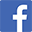 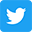 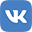 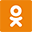 